Birth—birth order, code NExported from METEOR(AIHW's Metadata Online Registry)© Australian Institute of Health and Welfare 2024This product, excluding the AIHW logo, Commonwealth Coat of Arms and any material owned by a third party or protected by a trademark, has been released under a Creative Commons BY 4.0 (CC BY 4.0) licence. Excluded material owned by third parties may include, for example, design and layout, images obtained under licence from third parties and signatures. We have made all reasonable efforts to identify and label material owned by third parties.You may distribute, remix and build on this website’s material but must attribute the AIHW as the copyright holder, in line with our attribution policy. The full terms and conditions of this licence are available at https://creativecommons.org/licenses/by/4.0/.Enquiries relating to copyright should be addressed to info@aihw.gov.au.Enquiries or comments on the METEOR metadata or download should be directed to the METEOR team at meteor@aihw.gov.au.Birth—birth order, code NIdentifying and definitional attributesIdentifying and definitional attributesMetadata item type:Data ElementShort name:Birth orderMETEOR identifier:269992Registration status:Health!, Superseded 02/08/2017Tasmanian Health, Superseded 24/06/2020Definition:The sequential order of each baby of a multiple birth, as represented by a code.Data element concept attributesData element concept attributesIdentifying and definitional attributesIdentifying and definitional attributesData element concept:Birth—birth orderMETEOR identifier:269428Registration status:Health!, Superseded 02/08/2017Tasmanian Health, Superseded 24/06/2020Definition:The sequential order of each baby of a multiple birth.Object class:BirthProperty:Birth orderValue domain attributes Value domain attributes Identifying and definitional attributesIdentifying and definitional attributesValue domain:Birth order code NMETEOR identifier:270586Registration status:Health!, Superseded 12/12/2018Tasmanian Health, Superseded 24/06/2020Definition:A code set representing a baby's order in a multiple birth or its singleton status.Representational attributesRepresentational attributesRepresentational attributesRepresentation class:CodeCodeData type:NumberNumberFormat:NNMaximum character length:11ValueMeaningPermissible values:1Singleton or first of a multiple birth2Second of a multiple birth3Third of a multiple birth4Fourth of a multiple birth5Fifth of a multiple birth6Sixth of a multiple birth8OtherSupplementary values:9
 Not stated
 Data element attributes Data element attributes Collection and usage attributesCollection and usage attributesGuide for use:CODE 2     Second of a multiple birthStillborns are counted such that, if twins were born, the first stillborn and the second live-born, the second twin would be recorded as code 2 Second of a multiple birth (and not code 1 Singleton or first of a multiple birth).Collection methods:This data should be collected routinely for persons aged 28 days or less.Source and reference attributesSource and reference attributesSubmitting organisation:National Perinatal Data Development CommitteeStandards AustraliaRelational attributesRelational attributesRelated metadata references:Has been superseded by Birth—birth order, code NHealth!, Superseded 12/12/2018Tasmanian Health, Superseded 24/06/2020
Is re-engineered from  Birth order, version 2, DE, NHDD, NHIMG, Superseded 01/03/2005.pdf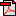  (15.9 KB)No registration statusImplementation in Data Set Specifications:Health care client identificationHealth!, Superseded 04/05/2005
Health care client identification DSSHealth!, Superseded 03/12/2008
Health care client identification DSSHealth!, Retired 20/03/2013
Individual demographic identifiers clusterHealth!, Standard 05/10/2016Conditional obligation:  Conditional on a multiple birth.

Perinatal NMDSHealth!, Superseded 07/12/2005Implementation start date: 01/07/2005
Implementation end date: 30/06/2006

Perinatal NMDSHealth!, Superseded 06/09/2006Implementation start date: 01/07/2006
Implementation end date: 30/06/2007

Perinatal NMDS 2007-2008Health!, Superseded 05/02/2008Implementation start date: 01/07/2007
Implementation end date: 30/06/2008

Perinatal NMDS 2008-2010Health!, Superseded 02/12/2009Implementation start date: 01/07/2008
Implementation end date: 30/06/2010

Perinatal NMDS 2010-2011Health!, Superseded 21/12/2010Implementation start date: 01/07/2010
Implementation end date: 30/06/2011
DSS specific information: Birth order is only assigned to births that are in scope for the Perinatal NMDS (i.e. births of at least 20 weeks gestation or 400g birth eight).  In the case of multiple pregnancies, if one or more fetuses were removed from the uterus before 20 weeks gestation, for example, by abortion (spontaneous, induced or fetal reduction), they are not considered in the assignment of birth order for any remaining fetuses that are born.  For example, in a twin pregnancy, where one fetus is aborted before 20 weeks, no birth order would be recorded for that twin.  If the remaining twin is born and is in scope for the Perinatal NMDS, then their birth order would be recorded as ‘1 Singleton or first of a multiple birth’.  If both twins are born and are in scope for the Perinatal NMDS, the first twin will be assigned a birth order of ‘1 Singleton or first of a multiple birth’ and the second twin will be assigned a birth order of ‘2 Second of a multiple birth’.In the case of multiple births, this item should be recorded for each baby born.

Perinatal NMDS 2011-12Health!, Superseded 07/03/2012Implementation start date: 01/07/2011
Implementation end date: 30/06/2012
DSS specific information: Birth order is only assigned to births that are in scope for the Perinatal NMDS (i.e. births of at least 20 weeks gestation or 400g birth eight). In the case of multiple pregnancies, if one or more fetuses were removed from the uterus before 20 weeks gestation, for example, by abortion (spontaneous, induced or fetal reduction), they are not considered in the assignment of birth order for any remaining fetuses that are born. For example, in a twin pregnancy, where one fetus is aborted before 20 weeks, no birth order would be recorded for that twin. If the remaining twin is born and is in scope for the Perinatal NMDS, then their birth order would be recorded as ‘1 Singleton or first of a multiple birth’. If both twins are born and are in scope for the Perinatal NMDS, the first twin will be assigned a birth order of ‘1 Singleton or first of a multiple birth’ and the second twin will be assigned a birth order of ‘2 Second of a multiple birth’.In the case of multiple births, this item should be recorded for each baby born.

Perinatal NMDS 2012-13Health!, Superseded 07/02/2013Implementation start date: 01/07/2012
Implementation end date: 30/06/2013
DSS specific information: Birth order is only assigned to births that are in scope for the Perinatal NMDS (i.e. births of at least 20 weeks gestation or 400g birth weight). In the case of multiple pregnancies, if one or more fetuses were removed from the uterus before 20 weeks gestation, for example, by abortion (spontaneous, induced or fetal reduction), they are not considered in the assignment of birth order for any remaining fetuses that are born. For example, in a twin pregnancy, where one fetus is aborted before 20 weeks, no birth order would be recorded for that twin. If the remaining twin is born and is in scope for the Perinatal NMDS, then their birth order would be recorded as ‘1 Singleton or first of a multiple birth’. If both twins are born and are in scope for the Perinatal NMDS, the first twin will be assigned a birth order of ‘1 Singleton or first of a multiple birth’ and the second twin will be assigned a birth order of ‘2 Second of a multiple birth’.In the case of multiple births, this item should be recorded for each baby born.

Perinatal NMDS 2013-14Health!, Superseded 07/03/2014Implementation start date: 01/07/2013
Implementation end date: 30/06/2014
DSS specific information: Birth order is only assigned to births that are in scope for the Perinatal NMDS (i.e. births of at least 20 weeks gestation or 400g birth weight). In the case of multiple pregnancies, if one or more fetuses were removed from the uterus before 20 weeks gestation, for example, by abortion (spontaneous, induced or fetal reduction), they are not considered in the assignment of birth order for any remaining fetuses that are born. For example, in a twin pregnancy, where one fetus is aborted before 20 weeks, no birth order would be recorded for that twin. If the remaining twin is born and is in scope for the Perinatal NMDS, then their birth order would be recorded as ‘1 Singleton or first of a multiple birth’. If both twins are born and are in scope for the Perinatal NMDS, the first twin will be assigned a birth order of ‘1 Singleton or first of a multiple birth’ and the second twin will be assigned a birth order of ‘2 Second of a multiple birth’.In the case of multiple births, this item should be recorded for each baby born.

Perinatal NMDS 2014-18Health!, Superseded 02/08/2017Implementation start date: 01/07/2014
Implementation end date: 30/06/2018
DSS specific information: Birth order is only assigned to births that are in scope for the Perinatal NMDS (i.e. births of at least 20 weeks gestation or 400g birth weight). In the case of multiple pregnancies, if one or more fetuses were removed from the uterus before 20 weeks gestation, for example, by abortion (spontaneous, induced or fetal reduction), they are not considered in the assignment of birth order for any remaining fetuses that are born. For example, in a twin pregnancy, where one fetus is aborted before 20 weeks, no birth order would be recorded for that twin. If the remaining twin is born and is in scope for the Perinatal NMDS, then their birth order would be recorded as ‘1 Singleton or first of a multiple birth’. If both twins are born and are in scope for the Perinatal NMDS, the first twin will be assigned a birth order of ‘1 Singleton or first of a multiple birth’ and the second twin will be assigned a birth order of ‘2 Second of a multiple birth’.In the case of multiple births, this item should be recorded for each baby born.

Tasmanian Perinatal Data Set - 2016Tasmanian Health, Standard 30/01/2017Implementation start date: 01/07/2016
Implementation end date: 30/06/2017

Tasmanian Perinatal Data Set - 2019Tasmanian Health, Superseded 23/06/2020Implementation start date: 01/07/2019
Implementation end date: 30/06/2020

